Инструкция по измерению фигуры ребёнкаИзмерения выполняют при помощи сантиметровой ленты. Ребенок может быть одет в майку, футболку, без обуви. Все измерения производят достаточно плотно по фигуре, без прибавок. Ребенок должен стоять прямо, без напряжения, сохраняя естественную осанку, руки - опущены, пятки - вместе, расстояние между носками стоп — от 10 до 15 см.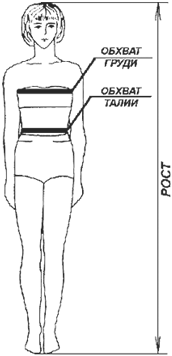 Рост:
Измеряем по вертикали расстояние от пола до макушки головы. Измерение производится без обуви.Обхват груди:
Измеряем горизонтально вокруг туловища через выступающие точки груди и лопаток, не затягивая ребенка.Обхват талии:
Измеряем горизонтально вокруг талии. При этом ребенок не должен втягивать живот.Выбор типовой фигуры:
На основании полученных измерений производится выбор типовой фигуры изделия по таблице (см. ниже), для девочек и мальчиков таблицы отличаются. 
Для девочек: Младшая группаДля девочек: Младшая группа +Для девочек: Подростковая группаДля мальчиковДля мальчиков: +РазмерТиповая фигура, см.Типовая фигура, см.Типовая фигура, см.Измерения ребенкаИзмерения ребенкаИзмерения ребенкаРазмерРостРазмерТалияРост, см.Обхват груди, см.Обхват талии, см.281225648от 119 по 124,9от 54 по 57,9от 47,5 по 49,4301286051от 125 по 130,9от 58 по 61,9от 49,5 по 52,4321346454от 131 по 136,9от 62 по 65,9от 53,5 по 55,4341406857от 137 по 142,9от 66 по 69,9от 55,5 по 58,4361467260от 143 по 148,9от 70 по 73,9от 58,5 по 61,4РазмерТиповая фигура, см.Типовая фигура, см.Типовая фигура, см.Измерения ребенкаИзмерения ребенкаИзмерения ребенкаРазмерРостРазмерТалияРост, см.Обхват груди, см.Обхват талии, см.381467663от 143 по 148,9от 74 по 77,9от 61,5 по 64,4401468066от 143 по 148,9от 78 по 81,9от 64,5 по 67,4421528469от 149 по 154,9от 82 по 85,9от 67,5 по 70,4РазмерТиповая фигура, см.Типовая фигура, см.Типовая фигура, см.Измерения ребенкаИзмерения ребенкаИзмерения ребенкаРазмерРостРазмерТалияРост, см.Обхват груди, см.Обхват талии, см.381527663от 149 по 154,9от 74 по 77,9от 61,5 по 64,4401588066от 155 по 160,9от 78 по 81,9от 64,5 по 67,4421648469от 161 по 166,9от 82 по 85,9от 67,5 по 70,4441648872от 161 по 166,9от 86 по 89,9от 70,5 по 73,4461649275от 161 по 166,9от 90 по 93,9от 73,5 по 76,4481649678от 161 по 166,9от 94 по 97,9от 76,5 по 79,45016410081от 161 по 166,9от 98 по 101,9от 79,5 по 82,45216410484от 161 по 166,9от 102 по 105,9от 82,5 по 85,4421708469от 167 по 172,9от 82 по 85,9от 67,5 по 70,4441708872от 167 по 172,9от 86 по 89,9от 70,5 по 73,4461709275от 167 по 172,9от 90 по 93,9от 73,5 по 76,4481709678от 167 по 172,9от 94 по 97,9от 76,5 по 79,45017010081от 167 по 172,9от 98 по 101,9от 79,5 по 82,45217010484от 167 по 172,9от 102 по 105,9от 82,5 по 85,4РазмерРостТиповая фигура, см.Типовая фигура, см.Типовая фигура, см.Измерения ребенкаИзмерения ребенкаИзмерения ребенкаРазмерРостРостРазмерТалияРост, см.Обхват груди, см.Обхват талии, см.2821165651от 113 по 118,9от 54 по 57,9от 49,5 по 52,43011226057от 119 по 124,9от 58 по 61,9от 55,5 по 58,43021346057от 131 по 136,9от 58 по 61,9от 55,5 по 58,43211286460от 125 по 130,9от 62 по 65,9от 58,5 по 61,43221406460от 137 по 142,9от 62 по 65,9от 58,5 по 61,43411346863от 131 по 136,9от 66 по 69,9от 61,5 по 64,43421466863от 143 по 148,9от 66 по 69,9от 61,5 по 64,43611407266от 137 по 142,9от 70 по 73,9от 64,5 по 67,43621527266от 149 по 154,9от 70 по 73,9от 64,5 по 67,43811467669от 143 по 148,9от 74 по 77,9от 67,5 по 70,43821587669от 155 по 160,9от 74 по 77,9от 67,5 по 70,44011528072от 149 по 154,9от 78 по 81,9от 70,5 по 73.44021648072от 161 по 166,9от 78 по 81,9от 70,5 по 73.44211588475от 155 по 160,9от 82 по 85,9от 73,5 по 76,44221708475от 167 по 172,9от 82 по 85,9от 73,5 по 76,44411648878от 161 по 166,9от 86 по 89,9от 86 по 89,94421768878от 173 по 178,9от 86 по 89,9от 86 по 89,94611709281от 167 по 172,9от 90 по 93,9от 79,5 по 82,44621829281от 179 по 184,9от 90 по 93,9от 79,5 по 82,44811769684от 173 по 178,9от 94 по 97,9от 82,5 по 85.44821889684от 185 по 190,9от 94 по 97,9от 82,5 по 85.450118210087от 179 по 184,9от 98 по 101,9от 85,5 по 88,450218810087от 185 по 190,9от 98 по 101,9от 85,5 по 88,452118210490от 179 по 184,9от 102 по 105,9от 88,5 по 91.452218810490от 185 по 190,9от 102 по 105,9от 88,5 по 91.4РазмерТиповая фигура, см.Типовая фигура, см.Типовая фигура, см.Измерения ребенкаИзмерения ребенкаИзмерения ребенкаРазмерРостРазмерТалияРост, см.Обхват груди, см.Обхват талии, см.381347669от 131 по 136,9от 74 по 77,9от 67,5 по 70,4401408072от 137 по 142,9от 78 по 81,9от 70,5 по 73.4421468475от 143 по 148,9от 82 по 85,9от 73,5 по 76,4441528878от 149 по 154,9от 86 по 89,9от 86,0 по 89,9461529281от 149 по 154,9от 90 по 93,9от 79,5 по 82,4481589684от 155 по 160,9 от 94 по 97,9от 82,5 по 85.45016410087от 161 по 166,9от 98 по 101,9от 85,5 по 88,45216410490от 161 по 166,9от 102 по 105,9от 88,5 по 91.4